Exit Ticket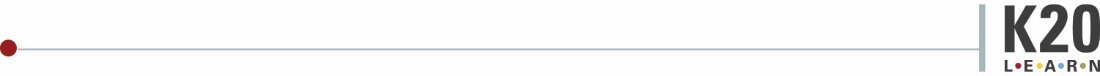 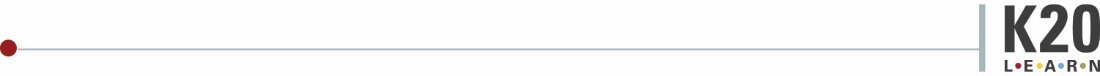 Exit TicketMatch each equation to the circle with the given characteristics. Match each equation to the circle with the given characteristics. ____ 1) A circle with a radius of  and a center at . ____ 2) A circle with a center at  that passes 
             through . 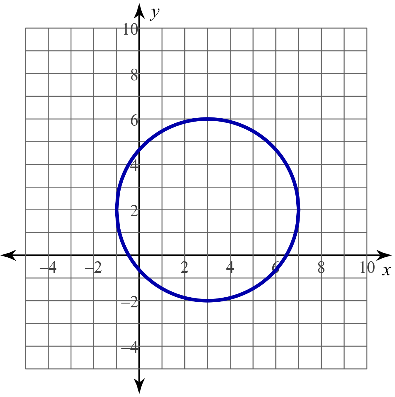 ____ 3) A circle with the 
             graph to the right: ____ 4) A circle with 
            
             endpoints of a diameter at  and .  A) B) C) D) E) F) A) B) C) D) E) F) Match each equation to the circle with the given characteristics. Match each equation to the circle with the given characteristics. ____ 1) A circle with a radius of  and a center at . ____ 2) A circle with a center at  that passes 
             through . ____ 3) A circle with the 
             graph to the right: ____ 4) A circle with 
            
             endpoints of a diameter at  and .  A) B) C) D) E) F) A) B) C) D) E) F) 